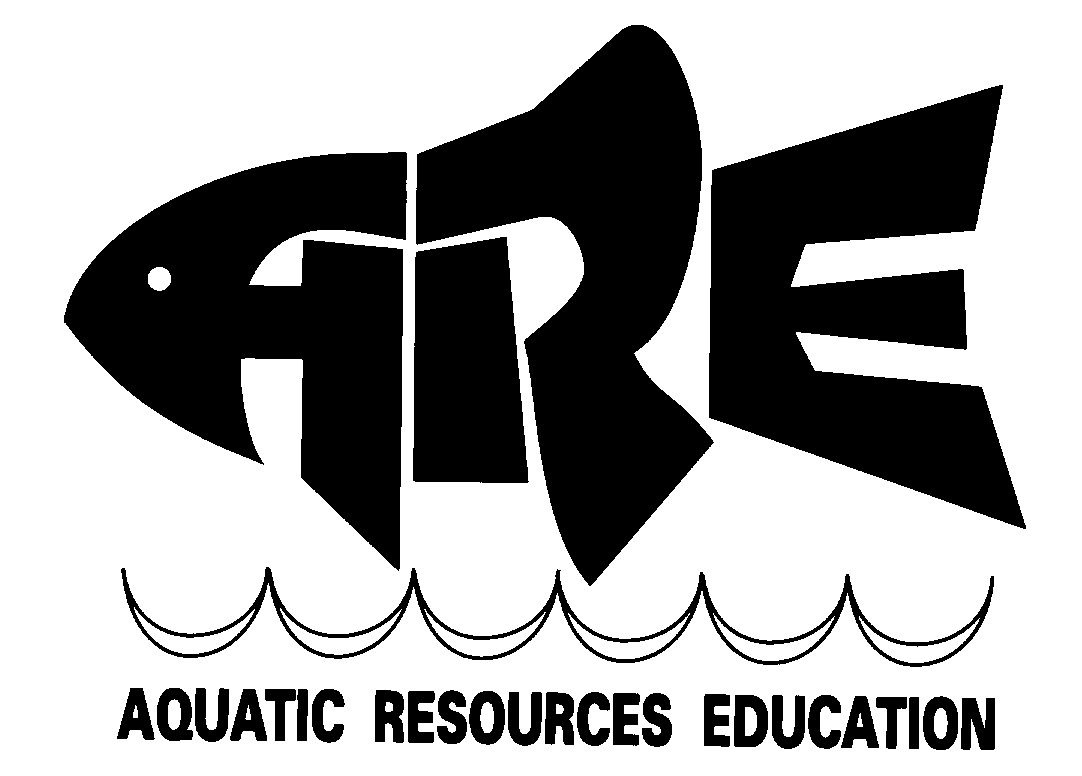 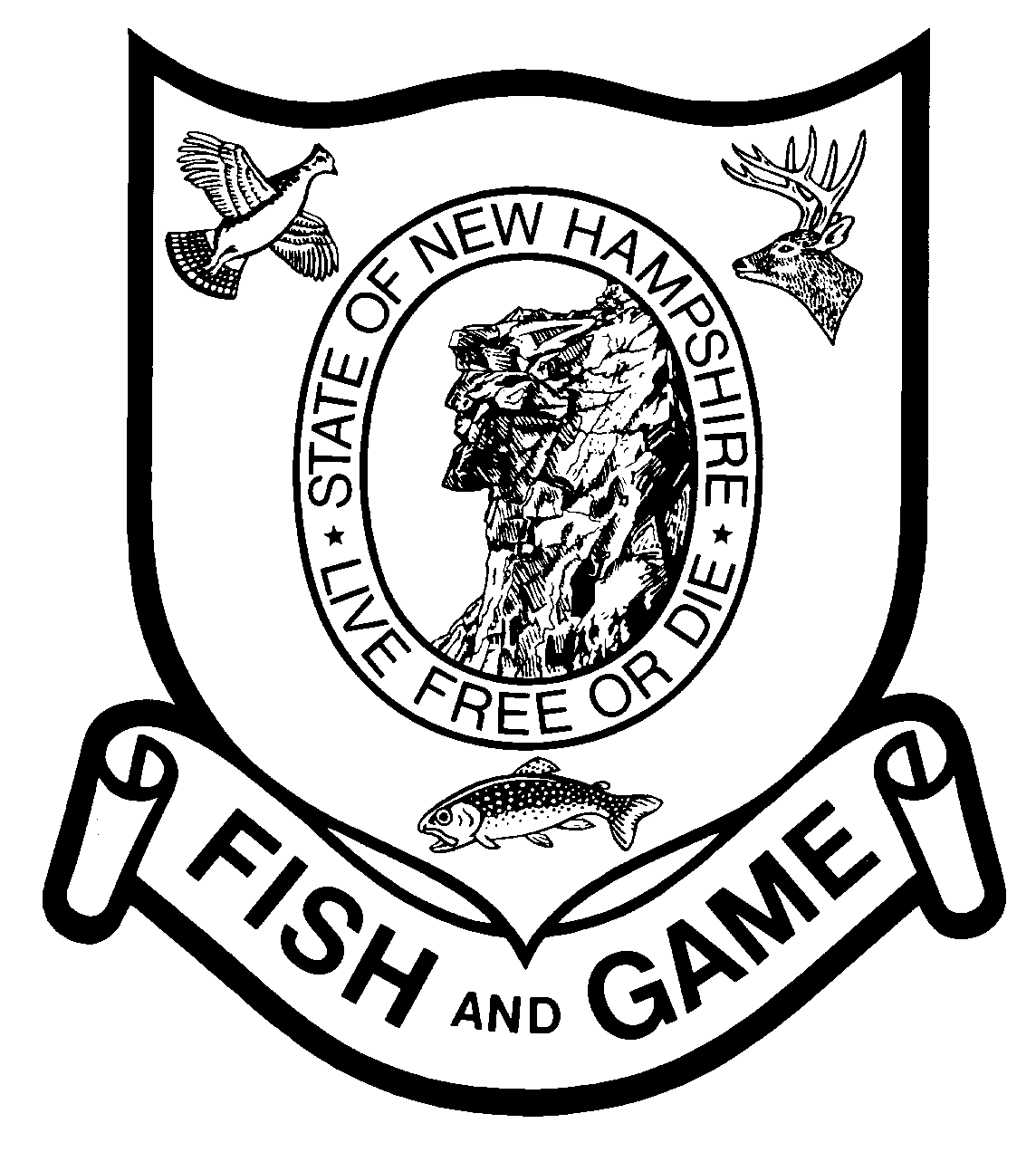 When completed, please FAX or mail to: NH Fish and Game Department, ARE Unit11 Hazen Drive						Concord, NH   03301   	(603) 271- 3212 Phone 	(603) 271-0465 Fax		        	judy.l.tumosa@wildlife.nh.gov									Date(Mm/dd/yy)Course Activity or Description - Enter ArcGIS, Stream Study, Trout in the Classroom, VBAP, Warm Water tank, Watershed Ecology Institute (WEI)Hours for In Class, Field Trip, Prep time, TrainingTravelHoursTotalHoursMiles Round Trip Driver Only